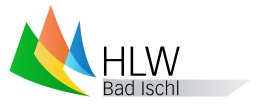 HÖHERE LEHRANSTALT FÜR WIRTSCHAFTLICHE BERUFE BAD ISCHL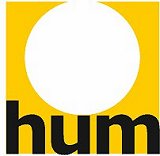 CHECKLISTE –Diplomarbeit (DA)Schülerinnen und Schüler CHECKLISTE –Diplomarbeit (DA)Schülerinnen und Schüler CHECKLISTE –Diplomarbeit (DA)Schülerinnen und Schüler CHECKLISTE –Diplomarbeit (DA)Schülerinnen und Schüler Zeitraum / Termine Arbeitsschritte Notiz 4. Klasse1. SemesterInteressensanalyse, Ideensammlung, Gespräche mit Lehrkräften, Experten/Expertinnen, externen Partner ( Gemeinde, Betriebe, Vereine,…)4. Klasse1. SemesterGruppenmitglieder finden 4. Klasse1. SemesterEntscheidung für Gegenstand/Gegenstände und Themenschwerpunkt4. Klasse1. SemesterErste (Literatur-)Recherche4. Klasse1. SemesterErste Überlegungen bezüglich Kooperationspartner4. Klasse2. SemesterBeginn der Projektdokumentation4. Klasse2. SemesterThema eingrenzen; Ziele überlegen und formulierenErste Überlegungen zu Struktur, Schwerpunkten, Praxisteil(en) 4. Klasse2. SemesterGewünschte Betreuungsperson(en) kontaktieren4. Klasse2. SemesterKontaktaufnahme mit Kooperationspartner(n) 4. Klasse2. SemesterThema fixierenAusfüllen des Antrags auf DA-Genehmigung – (gewünschte) Betreuungslehrer/innen einbeziehen!)Abgabe des Antrages zur Genehmigung durch Schulleiter (Abgabe im Sekretariat) Frist: Unterlage 9 > TermineNach Genehmigung des Themas durch Direktion:Beginn der Teambesprechungen - Vereinbarungen: Achtung auf Arbeitsteilung (Einzelbewertung), Termine, Genehmigung der Rechercheunterlagen (Bücher, Broschüren, Internet) Kommunikationsstruktur (Gesprächsvereinbarungen, Feedback, Plattformen, Netzwerk-/Dropbox-/Dateiensysteme), Vereinbarungen für den Fall von Regelverletzungen, eventuell Festlegung Gruppensprecher/in(Einreichung der Themenstellung an die Schulbehörde 1. Instanz durch die Schulleitung)Genehmigung der Schulbehörde 1. Instanz (bei Ablehnung des Themas: Einreichung eines neuen Themas innerhalb von 14 Tagen) 4. KlasseEnde 2. Semesterbis 5. Klasse Ende
1.Semester Vertiefende (Literatur)-Recherche, Erstellung des Exposées; Inhaltsverzeichnis, Zitieren der Quellen, Arbeit zur Problemstellung (Kern der Arbeit), Abstract4. KlasseEnde 2. Semesterbis 5. Klasse Ende
1.Semester Projektvereinbarung mit Projektplan Kontinuierliche Zusammenarbeit mit Kooperationspartner/n4. KlasseEnde 2. Semesterbis 5. Klasse Ende
1.Semester Kontinuierliche Erarbeitung und Erstellen einer Rohfassung (einzelne Kapitel) 4. KlasseEnde 2. Semesterbis 5. Klasse Ende
1.Semester Feedbackgespräche mit Betreuer/in, Dokumentation des Projektfortschritts 4. KlasseEnde 2. Semesterbis 5. Klasse Ende
1.Semester Überarbeitung/Korrektur der Arbeit Finalisierung der Arbeit, Ausdruck5. Klasse2. SemesterAbgabe der Arbeit an die Schulleitung in digitaler Form (pdf) und 2fach ausgedruckt, 1 Exemplar mit Begleitdoku (für Betreuungslehrer) Abgabetermin: siehe Unterlage 9!5. Klasse2. SemesterVorbereitung auf die Präsentation und Diskussion: Erstellung von Präsentationsmaterialien, Vorbereitung der Diskussion, Beratung über Ablauf, Termine, Einsatz von Hilfsmitteln 5. Klasse2. SemesterEmpfehlung: mehrfaches selbstständiges Üben und Generalprobe 5. Klasse2. SemesterPräsentation und Diskussion der Diplomarbeit Termin: siehe Unterlage 9!Präsentation und Diskussion der Diplomarbeit Termin: siehe Unterlage 9!